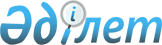 О внесении изменений в решение Жамбылского районного маслихата от 23 декабря 2014 года № 38-2 "О районном бюджете на 2015-2017 годы"
					
			Утративший силу
			
			
		
					Решение Жамбылского районного маслихата Жамбылской области от 3 сентября 2015 года № 45-2. Зарегистрировано Департаментом юстиции Жамбылской области 10 сентября 2015 года № 2759. Утратило силу решением Жамбылского районного маслихата Жамбылской области от 21 июля 2016 года № 3-6      Сноска. Утратило силу решением Жамбылского районного маслихата Жамбылской области от 21.07.2016 № 3-6.

      Примечание РЦПИ.

      В тексте документа сохранена пунктуация и орфография оригинала.

      В соответствии со статьей 109 Бюджетного кодекса Республики Казахстан от 4 декабря 2008 года, статьей 6 Закона Республики Казахстан "О местном государственном управлении и самоуправлении в Республике Казахстан" от 23 января 2001 года и решением Жамбылского областного маслихата №39-3 от 21 августа 2015 года "О внесении изменений и дополнений в решение Жамбылского областного маслихата "Об областном бюджете на 2015-2017 годы" от 11 декабря 2014 года №33-3 (зарегистрировано в Реестре государственной регистрации нормативных правовых актов №2736) районный маслихат РЕШИЛ:

      1. Внести в решение Жамбылского районного маслихата от 23 декабря 2014 года №38-2 "О районном бюджете на 2015-2017 годы" (зарегистрировано в Реестре государственной регистрации нормативных правовых актов №2459, опубликовано в газете "Шұғыла-Радуга" от 10 и 14 января 2015 года №2-3 и 4-6) следующие изменения:

      в пункте 1:

      в подпункте 1):

      цифры "7 870 679" заменить цифрами "7 864 560";

      цифры "1 283 229" заменить цифрами "1 284 262";

      цифры "5 305" заменить цифрами "3 892"; 

      цифры "34 466" заменить цифрами "34 846";

      цифры "6 547 679" заменить цифрами "6 541 560";

      в подпункте 2):

      цифры "7 908 832" заменить цифрами "7 902 497";

      в подпункте 5):

      цифры "-72 051" заменить цифрами "-71 835";

      в подпункте 6):

      цифры "72 051" заменить цифрами "71 835";

      цифры "7 027" заменить цифрами "7 243".

      Приложении 1, 4, 8 к указанному решению изложить в новой редакции согласно приложениям 1, 2 и 3 настоящего решения.

      2. Контроль за исполнением данного решения и публикацию на интернет-ресурсе возложить на постоянную комиссию районного маслихата по вопросам социально-экономического развития территории, по бюджету и местным налогам. 

      3. Настоящее решение вводится в действие со дня государственной регистрации в органах юстиции и распространяется на отношения, возникшие с 1 января 2015 года.

  Бюджет Жамбылского района на 2015 год Бюджетные программы каждого поселка, села, сельского округа на 2015 год       тыс тенге

 Трансферты местным исполнительным органам на 2015 год
					© 2012. РГП на ПХВ «Институт законодательства и правовой информации Республики Казахстан» Министерства юстиции Республики Казахстан
				
      Председатель сессии

И.о секретаря Жамбылского

      Жамбылского районного маслихата:

районного маслихата:

      О. Ботаев

Н. Укибаев
Приложение 1 к решению
Жамбылского районного
маслихата за № 45-2
от 3 сентября 2015 годаПриложение 1 к решению
Жамбылского районного
маслихата за №38-2 от
23 декабря 2014 годаНаименование

Наименование

Наименование

Наименование

Сумма, тысяч тенге

Категория

Категория

Категория

Сумма, тысяч тенге

Класс

Класс

Подкласс

Подкласс

1. ДОХОДЫ

7864560

1

НАЛОГОВЫЕ ПОСТУПЛЕНИЯ

1284262

01

Подоходный налог

286874

2

Индивидуальный подоходный налог

286874

03

Социальный налог

221623

1

Социальный налог

221623

04

Hалоги на собственность

721653

1

Hалоги на имущество

644007

3

Земельный налог

7720

4

Hалог на транспортные средства

66826

5

Единый земельный налог

3100

05

Внутренние налоги на товары, работы и услуги

43076

2

Акцизы

28066

3

Поступления за использование природных и других ресурсов

1300

4

Сборы за ведение предпринимательской и профессиональной деятельности

13710

07

Прочие налоги

300

1

Прочие налоги

300

08

Обязательные платежи, взимаемые за совершение юридически значимых действий и (или) выдачу документов уполномоченными на то государственными органами или должностными лицами

10736

1

Государственная пошлина

10736

2

НЕНАЛОГОВЫЕ ПОСТУПЛЕНИЯ

3892

01

Доходы от государственной собственности

1327

1

Поступления части чистого дохода государственных предприятий

85

5

Доходы от аренды имущества, находящегося в республиканской собственности

1242

06

Прочие неналоговые поступления

2565

1

Прочие неналоговые поступления

2565

3

ПОСТУПЛЕНИЯ ОТ ПРОДАЖИ ОСНОВНОГО КАПИТАЛА

34846

01

Продажа государственного имущества, закрепленного за государственными учреждениями

32

1

Продажа государственного имущества, закрепленного за государственными учреждениями

32

03

Продажа земли и нематериальных активов

34814

1

Продажа земли

34446

2

Продажа нематериальных активов

368

4

ПОСТУПЛЕНИЯ ТРАНСФЕРТОВ

6541560

02

Трансферты из вышестоящих органов государственного управления

6541560

2

Трансферты из областного бюджета

6541560

Функциональная группа

Функциональная группа

Функциональная группа

Функциональная группа

Сумма тысяча тенге

Администратор бюджетных программ

Администратор бюджетных программ

Администратор бюджетных программ

Сумма тысяча тенге

Программа

Программа

Наименование

2. ЗАТРАТЫ

7902497

01

Государственные услуги общего характера

534649

112

Аппарат маслихата района (города областного значения)

15351

001

Услуги по обеспечению деятельности маслихата района (города областного значения)

15151

003

Капитальные расходы государственного органа

200

122

Аппарат акима района (города областного значения)

110818

001

Услуги по обеспечению деятельности акима района (города областного значения)

99948

003

Капитальные расходы государственного органа

10870

123

Аппарат акима района в городе, города районного значения, поселка, аула (села), аульного (сельского) округа

279730

001

Услуги по обеспечению деятельности акима района в городе, города районного значения, поселка, села, сельского округа

276360

022

Капитальные расходы государственного органа

3370

452

Отдел финансов района (города областного значения)

18553

001

Услуги по реализации государственной политики в области исполнения бюджета района (города областного значения) и управления коммунальной собственностью района (города областного значения)

15828

003

Проведение оценки имущества в целях налогообложения

2000

010

Приватизация, управление коммунальным имуществом, постприватизационная деятельность и регулирование споров, связанных с этим

0

018

Капитальные расходы государственного органа

725

028

Приобретение имущества в коммунальную собственность

0

453

Отдел экономики и бюджетного планирования района (города областного значения)

13525

001

Услуги по реализации государственной политики в области формирования и развития экономической политики, системы государственного планирования и управления района (города областного значения)

13095

004

Капитальные расходы государственного органа

430

458

Отдел жилищно-коммунального хозяйства, пассажирского транспорта и автомобильных дорог района (города областного значения)

89502

001

Услуги по реализации государственной политики на местном уровне в области жилищно-коммунального хозяйства, пассажирского транспорта и автомобильных дорог

60198

013

Капитальные расходы государственного органа

439

067

Капитальные расходы подведомственных государственных учреждений и организаций

26865

494

Отдел предпринимательства и промышленности района (города областного значения)

7170

001

Услуги по реализации государственной политики на местном уровне в области развития предпринимательства и промышленности

6970

003

Капитальные расходы государственного органа

200

02

Оборона

5387

122

Аппарат акима района (города областного значения)

5387

005

Мероприятия в рамках исполнения всеобщей воинской обязанности

5387

03

Общественный порядок, безопасность, правовая, судебная, уголовно-исполнительная деятельность

5876

458

Отдел жилищно-коммунального хозяйства, пассажирского транспорта и автомобильных дорог района (города областного значения)

5876

021

Обеспечение безопасности дорожного движения в населенных пунктах

5876

04

Образование

4732572

464

Отдел образования района (города областного значения)

218588

009

Обеспечение деятельности организаций дошкольного воспитания и обучения

218588

464

Отдел образования района (города областного значения)

382202

040

Реализация государственного образовательного заказа в дошкольных организациях образования

382202

464

Отдел образования района (города областного значения)

3250284

003

Общеобразовательное обучение

3191919

006

Дополнительное образование для детей

58365

465

Отдел физической культуры и спорта района (города областного значения)

92426

017

Дополнительное образование для детей и юношества по спорту

92426

464

Отдел образования района (города областного значения)

181053

001

Услуги по реализации государственной политики на местном уровне в области образования

16641

005

Приобретение и доставка учебников, учебно-методических комплексов для государственных учреждений образования района (города областного значения)

72909

012

Капитальные расходы государственного органа

890

015

Ежемесячная выплата денежных средств опекунам (попечителям) на содержание ребенка-сироты (детей-сирот), и ребенка (детей), оставшегося без попечения родителей

19028

022

Выплата единовременных денежных средств казахстанским гражданам, усыновившим (удочерившим) ребенка (детей)-сироту и ребенка (детей), оставшегося без попечения родителей

1193

029

Обследование психического здоровья детей и подростков и оказание психолого-медико-педагогической консультативной помощи населению

18858

067

Капитальные расходы подведомственных государственных учреждений и организаций

51534

466

Отдел архитектуры, градостроительства и строительства района (города областного значения)

608019

037

Строительство и реконструкция объектов образования

608019

06

Социальная помощь и социальное обеспечение

454798

464

Отдел образования района (города областного значения)

22123

030

Содержание ребенка (детей), переданного патронатным воспитателям

22123

451

Отдел занятости и социальных программ района (города областного значения)

297415

002

Программа занятости

51063

004

Оказание социальной помощи на приобретение топлива специалистам здравоохранения, образования, социального обеспечения, культуры, спорта и ветеринарии в сельской местности в соответствии с законодательством Республики Казахстан

9368

005

Государственная адресная социальная помощь

2539

006

Оказание жилищной помощи

7500

007

Социальная помощь отдельным категориям нуждающихся граждан по решениям местных представительных органов

10190

010

Материальное обеспечение детей-инвалидов, воспитывающихся и обучающихся на дому

4835

014

Оказание социальной помощи нуждающимся гражданам на дому

13879

016

Государственные пособия на детей до 18 лет

145897

017

Обеспечение нуждающихся инвалидов обязательными гигиеническими средствами и предоставление услуг специалистами жестового языка, индивидуальными помощниками в соответствии с индивидуальной программой реабилитации инвалида

28598

023

Обеспечение деятельности центров занятости населения

1800

052

Проведение мероприятии посвященных семидесятилетию Победы в Великой Отечественной войне

21746

451

Отдел занятости и социальных программ района (города областного значения)

135047

001

Услуги по реализации государственной политики на местном уровне в области обеспечения занятости и реализации социальных программ для населения

30152

011

Оплата услуг по зачислению, выплате и доставке пособий и других социальных выплат

2152

021

Капитальные расходы государственного органа

325

025

Внедрение обусловленной денежной помощи по проекту Өрлеу

102418

458

Отдел жилищно-коммунального хозяйства, пассажирского транспорта и автомобильных дорог района (города областного значения)

213

050

Реализация Плана мероприятий по обеспечению прав и улучшению качества жизни инвалидов

213

07

Жилищно-коммунальное хозяйство

1239392

455

Отдел культуры и развития языков района (города областного значения)

1609

024

Ремонт объектов в рамках развития сельских населенных пунктов по Программе занятости 2020

1609

458

Отдел жилищно-коммунального хозяйства, пассажирского транспорта и автомобильных дорог района (города областного значения)

4280

003

Организация сохранения государственного жилищного фонда

4280

464

Отдел образования района (города областного значения)

5035

026

Ремонт объектов в рамках развития сельских населенных пунктов по Программе занятости 2020

5035

466

Отдел архитектуры, градостроительства и строительства района (города областного значения)

5750

003

Проектирование, строительство и (или) приобретение жилья коммунального жилищного фонда

0

004

Проектирование, развитие, обустройство и (или) приобретение инженерно-коммуникационной инфраструктуры

5750

074

Развитие и обустройство недостающей инженерно-коммуникационной инфраструктуры в рамках второго направления Дорожной карты занятости 2020

0

458

Отдел жилищно-коммунального хозяйства, пассажирского транспорта и автомобильных дорог района (города областного значения)

70148

012

Функционирование системы водоснабжения и водоотведения

70148

466

Отдел архитектуры, градостроительства и строительства района (города областного значения)

1013412

058

Развитие системы водоснабжения и водоотведения в сельских населенных пунктах

1013412

123

Аппарат акима района в городе, города районного значения, поселка, аула (села), аульного (сельского) округа

58987

009

Обеспечение санитарии населенных пунктов

5160

011

Благоустройство и озеленение населенных пунктов

53827

458

Отдел жилищно-коммунального хозяйства, пассажирского транспорта и автомобильных дорог района (города областного значения)

80171

015

Освещение улиц в населенных пунктах

52587

016

Обеспечение санитарии населенных пунктов

4160

018

Благоустройство и озеленение населенных пунктов

23424

08

Культура, спорт, туризм и информационное пространство

315602

455

Отдел культуры и развития языков района (города областного значения)

111655

003

Поддержка культурно-досуговой работы

111655

123

Аппарат акима района в городе, города районного значения, поселка, аула (села), аульного (сельского) округа

8878

028

Реализация физкультурно-оздоровительных и спортивных мероприятий на местном уровне

8878

465

Отдел физической культуры и спорта района (города областного значения)

23807

001

Услуги по реализации государственной политики на местном уровне в сфере физической культуры и спорта

10937

004

Капитальные расходы государственного органа

572

005

Развитие массового спорта и национальных видов спорта

3000

006

Проведение спортивных соревнований на районном (города областного значения) уровне

2472

007

Подготовка и участие членов сборных команд района (города областного значения) по различным видам спорта на областных спортивных соревнованиях

2800

032

Капитальные расходы подведомственных государственных учреждений и организаций

4026

455

Отдел культуры и развития языков района (города областного значения)

71352

006

Функционирование районных (городских) библиотек

70352

007

Развитие государственного языка и других языков народа Казахстана

1000

456

Отдел внутренней политики района (города областного значения)

22000

002

Услуги по проведению государственной информационной политики через газеты и журналы

22000

455

Отдел культуры и развития языков района (города областного значения)

18978

001

Услуги по реализации государственной политики на местном уровне в области развития языков и культуры

11691

010

Капитальные расходы государственного органа

595

032

Капитальные расходы подведомственных государственных учреждений и организаций

6692

456

Отдел внутренней политики района (города областного значения)

58932

001

Услуги по реализации государственной политики на местном уровне в области информации, укрепления государственности и формирования социального оптимизма граждан

18328

003

Реализация мероприятий в сфере молодежной политики

35866

006

Капитальные расходы государственного органа

405

032

Капитальные расходы подведомственных государственных учреждений и организаций

4333

10

Сельское, водное, лесное, рыбное хозяйство, особо охраняемые природные территории, охрана окружающей среды и животного мира, земельные отношения

157188

462

Отдел сельского хозяйства района (города областного значения)

20127

001

Услуги по реализации государственной политики на местном уровне в сфере сельского хозяйства

14160

006

Капитальные расходы государственного органа

60

099

Реализация мер по оказанию социальной поддержки специалистов

5907

466

Отдел архитектуры, градостроительства и строительства района (города областного значения)

567

010

Развитие объектов сельского хозяйства

567

473

Отдел ветеринарии района (города областного значения)

44343

001

Услуги по реализации государственной политики на местном уровне в сфере ветеринарии

26911

003

Капитальные расходы государственного органа

65

005

Обеспечение функционирования скотомогильников (биотермических ям)

750

007

Организация отлова и уничтожения бродячих собак и кошек

1500

008

Возмещение владельцам стоимости изымаемых и уничтожаемых больных животных, продуктов и сырья животного происхождения

9476

009

Проведение ветеринарных мероприятий по энзоотическим болезням животных

1000

010

Проведение мероприятий по идентификации сельскохозяйственных животных

3861

032

Капитальные расходы подведомственных государственных учреждений и организаций

780

107

Проведение мероприятий за счет резерва местного исполнительного органа на неотложные затраты

0

463

Отдел земельных отношений района (города областного значения)

13997

001

Услуги по реализации государственной политики в области регулирования земельных отношений на территории района (города областного значения)

9782

006

Землеустройство, проводимое при установлении границ районов, городов областного значения, районного значения, сельских округов, поселков, сел

3750

007

Капитальные расходы государственного органа

465

473

Отдел ветеринарии района (города областного значения)

78154

011

Проведение противоэпизоотических мероприятий

78154

11

Промышленность, архитектурная, градостроительная и строительная деятельность

58511

466

Отдел архитектуры, градостроительства и строительства района (города областного значения)

58511

001

Услуги по реализации государственной политики в области строительства, улучшения архитектурного облика городов, районов и населенных пунктов области и обеспечению рационального и эффективного градостроительного освоения территории района (города областного значения)

15796

013

Разработка схем градостроительного развития территории района, генеральных планов городов районного (областного) значения, поселков и иных сельских населенных пунктов

42000

015

Капитальные расходы государственного органа

715

12

Транспорт и коммуникации

207919

123

Аппарат акима района в городе, города районного значения, поселка, аула (села), аульного (сельского) округа

130233

045

Капитальный и средний ремонт автомобильных дорог улиц населенных пунктов

130233

458

Отдел жилищно-коммунального хозяйства, пассажирского транспорта и автомобильных дорог района (города областного значения)

77686

023

Обеспечение функционирования автомобильных дорог

14736

045

Капитальный и средний ремонт автомобильных дорог районного значения и улиц населенных пунктов

62950

13

Прочие

78973

123

Аппарат акима района в городе, города районного значения, поселка, аула (села), аульного (сельского) округа

74617

040

Реализация мер по содействию экономическому развитию регионов в рамках Программы "Развитие регионов"

74617

452

Отдел финансов района (города областного значения)

4356

012

Резерв местного исполнительного органа района (города областного значения)

4356

14

Обслуживание долга

13

452

Отдел финансов района (города областного значения)

13

013

Обслуживание долга местных исполнительных органов по выплате вознаграждений и иных платежей по займам из областного бюджета

13

15

Трансферты

111617

452

Отдел финансов района (города областного значения)

111617

006

Возврат неиспользованных (недоиспользованных) целевых трансфертов

334

007

Бюджетные изъятия

52649

051

Трансферты органам местного самоуправления

58634

3. Чистое бюджетное кредитование

33898

Бюджетные кредиты

44595

10

Сельское, водное, лесное, рыбное хозяйство, особо охраняемые природные территории, охрана окружающей среды и животного мира, земельные отношения

44595

462

Отдел предпринимательства и сельского хозяйства района (города областного значения)

44595

008

Бюджетные кредиты для реализации мер социальной поддержки специалистов

44595

Функциональная группа

Функциональная группа

Функциональная группа

Функциональная группа

Функциональная группа

Функциональная группа

Функциональная группа

Администратор бюджетных программ

Администратор бюджетных программ

Администратор бюджетных программ

Администратор бюджетных программ

Администратор бюджетных программ

Администратор бюджетных программ

Программа

Программа

Программа

Программа

Погашение бюджетных кредитов

Погашение бюджетных кредитов

10697

Категория

Категория

Категория

Категория

Категория

Категория

Категория

Класс

Класс

Класс

Класс

Класс

Подкласс

Подкласс

Подкласс

5

5

Погашение бюджетных кредитов

10697

01

01

Погашение бюджетных кредитов

10697

1

1

Погашение бюджетных кредитов, выданных из государственного бюджета

10697

Функциональная группа

Функциональная группа

Функциональная группа

Функциональная группа

Администратор бюджетных программ

Администратор бюджетных программ

Администратор бюджетных программ

Программа

Программа

4. Сальдо по операциям с финансовыми активами:

0

Приобретение финансовых активов

0

Категория

Категория

Категория

Категория

Класс

Класс

Класс

Подкласс

Подкласс

Поступления от продажи финансовых активов государства

0

01

Поступления от продажи финансовых активов государства

0

1

Поступления от продажи финансовых активов внутри страны

0

Функциональная группа

Функциональная группа

Функциональная группа

Функциональная группа

Функциональная группа

Функциональная группа

Функциональная группа

Администратор бюджетных программ

Администратор бюджетных программ

Администратор бюджетных программ

Администратор бюджетных программ

Администратор бюджетных программ

Программа

Программа

Программа

5. Дефицит (профицит) бюджета

-71835

6. Финансирование дефицита (использование профицита) бюджета

71835

Категория

Категория

Категория

Категория

Категория

Категория

Категория

Класс

Класс

Класс

Класс

Класс

Класс

Подкласс

Подкласс

Подкласс

Подкласс

7

Поступления займов

Поступления займов

44595

01

01

Внутренние государственные займы

Внутренние государственные займы

44595

2

2

Договоры займа

Договоры займа

44595

16

Погашение займов

Погашение займов

7243

452

452

Отдел финансов района (города областного значения)

Отдел финансов района (города областного значения)

7243

008

008

Погашение долга местного исполнительного органа перед вышестоящим бюджетом

Погашение долга местного исполнительного органа перед вышестоящим бюджетом

7027

021

021

Возврат неиспользованных бюджетных кредитов, выданных из местного бюджета

Возврат неиспользованных бюджетных кредитов, выданных из местного бюджета

216

8

Движение остатков бюджетных средств

Движение остатков бюджетных средств

34483

Приложение №4
к решению Жамбылского
районного маслихата за №45-2
от 3 сентября 2015 годаПриложение № 4 к решению
Жамбылского районного
маслихата за №38-2 от 23
декабря 2014 года №

Наименование аппарат акима района в городе, города районного значения, поселка, села, сельского округа

Наименования программ

Наименования программ

Наименования программ

Наименования программ

Наименования программ

Наименования программ

Наименования программ

№

Наименование аппарат акима района в городе, города районного значения, поселка, села, сельского округа

001 "Услуги по обеспечению деятельности акима района в городе, города районного значения, поселка, села, сельского округа"

009 "Обеспечение санитарии населенных пунктов"

011 "Благоустройство и озеленение населенных пунктов"

028 "Реализация физкультурно-оздоровительных и спортивных мероприятий на местном уровне"

045 "Капитальный и средний ремонт автомобильных дорог улиц населенных пунктов"

022 "Капитальные расходы государственных органов"

040 "Реализация мер по содействию экономическому развитию регионов в рамках Программы "Развитие регионов"

1

Коммунальное государственное учреждение "Аппарат Ассинского аульного округа"

19542

630

12704

540

84815

145

9887

2

Коммунальное государственное учреждение "Аппарат Айшабибинского аульного округа"

17081

300

4963

414

0

190

3254

3

Коммунальное государственное учреждение "Аппарат Акбастауского аульного округа"

13669

100

4917

512

0

190

2690

4

Коммунальное государственное учреждение "Аппарат Акбулымского аульного округа"

14905

200

400

497

0

190

4929

5

Коммунальное государственное учреждение "Аппарат Бесагашского аульного округа"

22146

300

700

596

2883

190

3000

6

Коммунальное государственное учреждение "Аппарат Гродиковского аульного округа"

17421

830

1083

570

0

190

7131

7

Коммунальное государственное учреждение "Аппарат Жамбылского аульного округа"

17283

500

5198

553

8198

190

3381

8

Коммунальное государственное учреждение "Аппарат Каройского аульного округа"

16242

125

494

453

3571

190

4993

9

Коммунальное государственное учреждение "Аппарат Кзылкайнарского аульного округа"

17126

150

300

531

0

190

5600

10

Коммунальное государственное учреждение "Аппарат Каратюбинского аульного округа"

18091

400

1000

563

769

190

6003

11

Коммунальное государственное учреждение "Аппарат Каракемирского аульного округа"

14270

100

850

502

0

190

2500

12

Коммунальное государственное учреждение "Аппарат Колькайнарского аульного округа"

15140

400

6060

498

6990

320

4600

13

Коммунальное государственное учреждение "Аппарат Ерназарского аульного округа"

14326

100

600

456

0

190

3000

14

Коммунальное государственное учреждение "Аппарат Орнекского аульного округа"

15415

200

540

553

4957

125

3704

15

Коммунальное государственное учреждение "Аппарат Пионерского аульного округа"

13862

100

400

596

1446

190

5870

16

Коммунальное государственное учреждение "Аппарат Полаткосщинского аульного округа"

17757

575

13238

566

16554

190

1575

17

Коммунальное государственное учреждение "Аппарат Тогызтарауского аульного округа"

12084

150

380

478

50

310

2500

ИТОГО:

276360

5160

53827

8878

130233

3370

74617

Приложение №8 к решению
Жамбылского районного
маслихата за №45-2 от 3
сентября 2015 годаПриложение №8 к решению
Жамбылского районного
маслихата за №38-2 от
23 декабря 2014 года№

Наименование аппарат акима района в городе, города районного значения, поселка, села, сельского округа

Наименование населенных пунктов

Сумма

1

Коммунальное государственное учреждение "Аппарат Ассинского аульного округа"

село Аса

11192

1

Коммунальное государственное учреждение "Аппарат Ассинского аульного округа"

село Рахат

20

2

Коммунальное государственное учреждение "Аппарат Айшабибинского аульного округа"

село Айшабиби

1481

2

Коммунальное государственное учреждение "Аппарат Айшабибинского аульного округа"

село Каратау

20

2

Коммунальное государственное учреждение "Аппарат Айшабибинского аульного округа"

село Кзылтан

20

3

Коммунальное государственное учреждение "Аппарат Акбастауского аульного округа"

село Бирлесу Енбек

1053

3

Коммунальное государственное учреждение "Аппарат Акбастауского аульного округа"

село Шокай

682

4

Коммунальное государственное учреждение "Аппарат Акбулымского аульного округа"

село Акбулым

470

5

Коммунальное государственное учреждение "Аппарат Бесагашского аульного округа"

село Бесагаш

3679

5

Коммунальное государственное учреждение "Аппарат Бесагашского аульного округа"

село Турксиб

2940

6

Коммунальное государственное учреждение "Аппарат Гродиковского аульного округа"

село Гродиково

2481

6

Коммунальное государственное учреждение "Аппарат Гродиковского аульного округа"

село Кзылдихан

1576

7

Коммунальное государственное учреждение "Аппарат Жамбылского аульного округа"

село Шайкорык

1518

7

Коммунальное государственное учреждение "Аппарат Жамбылского аульного округа"

село Бесжылдык

533

7

Коммунальное государственное учреждение "Аппарат Жамбылского аульного округа"

село Коныртобе

185

7

Коммунальное государственное учреждение "Аппарат Жамбылского аульного округа"

село Капал

182

7

Коммунальное государственное учреждение "Аппарат Жамбылского аульного округа"

село Танта

20

7

Коммунальное государственное учреждение "Аппарат Жамбылского аульного округа"

станция Шайкорык

20

8

Коммунальное государственное учреждение "Аппарат Каройского аульного округа"

село Пригородное

523

8

Коммунальное государственное учреждение "Аппарат Каройского аульного округа"

село Октябрь

20

9

Коммунальное государственное учреждение "Аппарат Кзылкайнарского аульного округа"

село Кзылкайнар

788

9

Коммунальное государственное учреждение "Аппарат Кзылкайнарского аульного округа"

село Жасуркен

20

10

Коммунальное государственное учреждение "Аппарат Каратюбинского аульного округа"

село Бектобе

1236

10

Коммунальное государственное учреждение "Аппарат Каратюбинского аульного округа"

село Кзылшарык

20

10

Коммунальное государственное учреждение "Аппарат Каратюбинского аульного округа"

село Байтерек

20

11

Коммунальное государственное учреждение "Аппарат Каракемирского аульного округа"

село Каракемер

4565

11

Коммунальное государственное учреждение "Аппарат Каракемирского аульного округа"

село Кумтиын

972

11

Коммунальное государственное учреждение "Аппарат Каракемирского аульного округа"

село Сенгирбай

20

12

Коммунальное государственное учреждение "Аппарат Колькайнарского аульного округа"

село Тастобе

626

12

Коммунальное государственное учреждение "Аппарат Колькайнарского аульного округа"

село Енбек

20

12

Коммунальное государственное учреждение "Аппарат Колькайнарского аульного округа"

село Жамбыл

185

12

Коммунальное государственное учреждение "Аппарат Колькайнарского аульного округа"

село Костобе

20

12

Коммунальное государственное учреждение "Аппарат Колькайнарского аульного округа"

село Колькайнар

182

13

Коммунальное государственное учреждение "Аппарат Ерназарского аульного округа"

село Ерназар

4606

14

Коммунальное государственное учреждение "Аппарат Орнекского аульного округа"

село Орнек

4790

14

Коммунальное государственное учреждение "Аппарат Орнекского аульного округа"

станция Джума

20

15

Коммунальное государственное учреждение "Аппарат Пионерского аульного округа"

село Пионер

1325

15

Коммунальное государственное учреждение "Аппарат Пионерского аульного округа"

село Чайдана

185

16

Коммунальное государственное учреждение "Аппарат Полаткосщинского аульного округа"

село Жалпактөбе

7916

17

Коммунальное государственное учреждение "Аппарат Тогызтарауского аульного округа"

село Тогызтарау

517

17

Коммунальное государственное учреждение "Аппарат Тогызтарауского аульного округа"

село Кумсуат

1966

17

Коммунальное государственное учреждение "Аппарат Тогызтарауского аульного округа"

село Жанаоткель

20

ИТОГО:

58634

